NATIONAL SERVICE SCHEMEReport on Eye CampPresidency College in association with Lens2Home.com organized one-day Eye Camp (free of cost) for all the Students and Staff members of our College. There were more than 200 participants benefited during the camp. Although the vision power of most of them were 6 on 6 but for few reading and power glasses were recommended by the medical team. 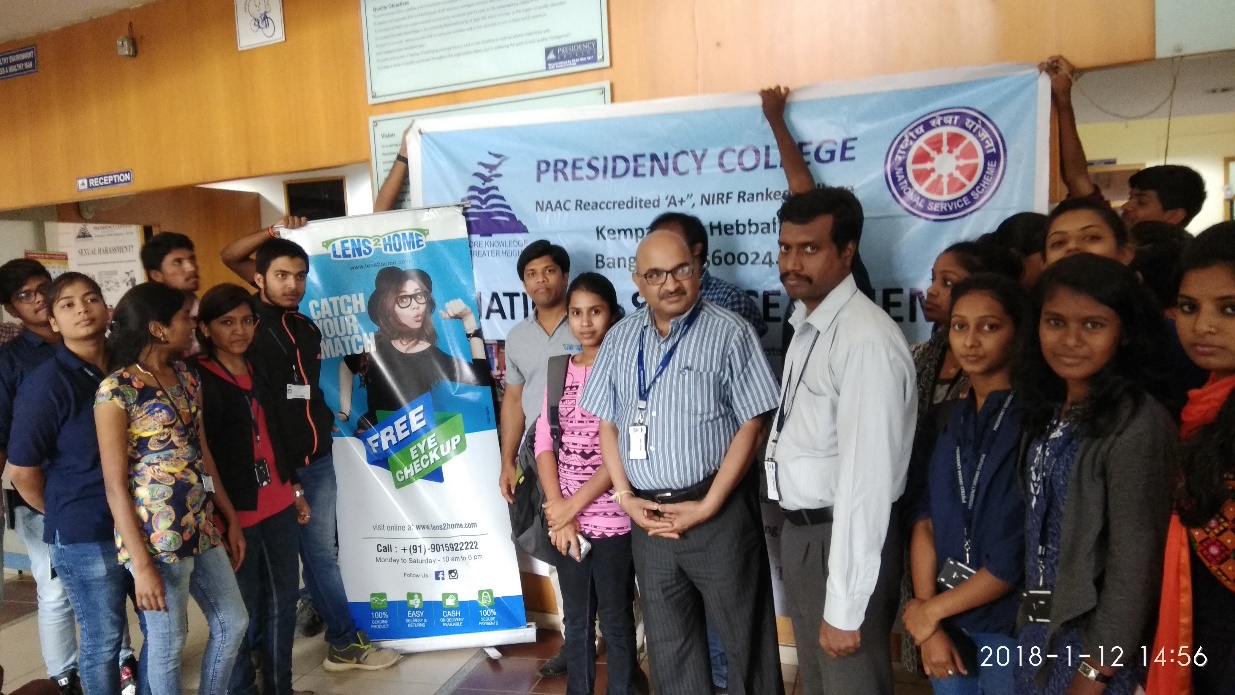 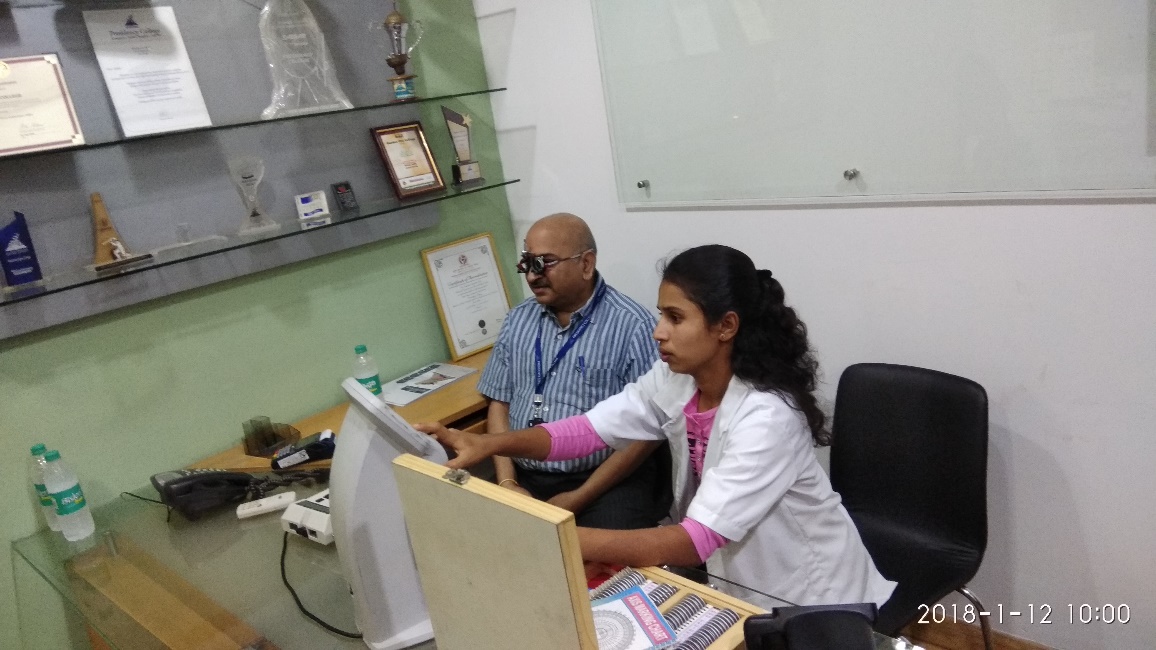 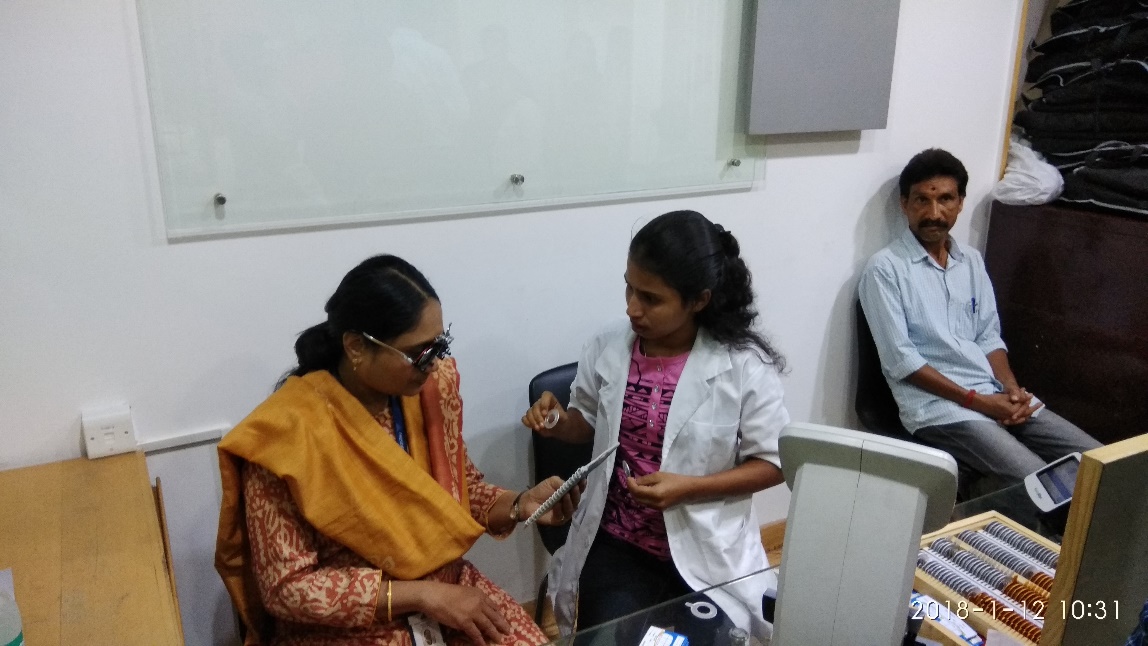 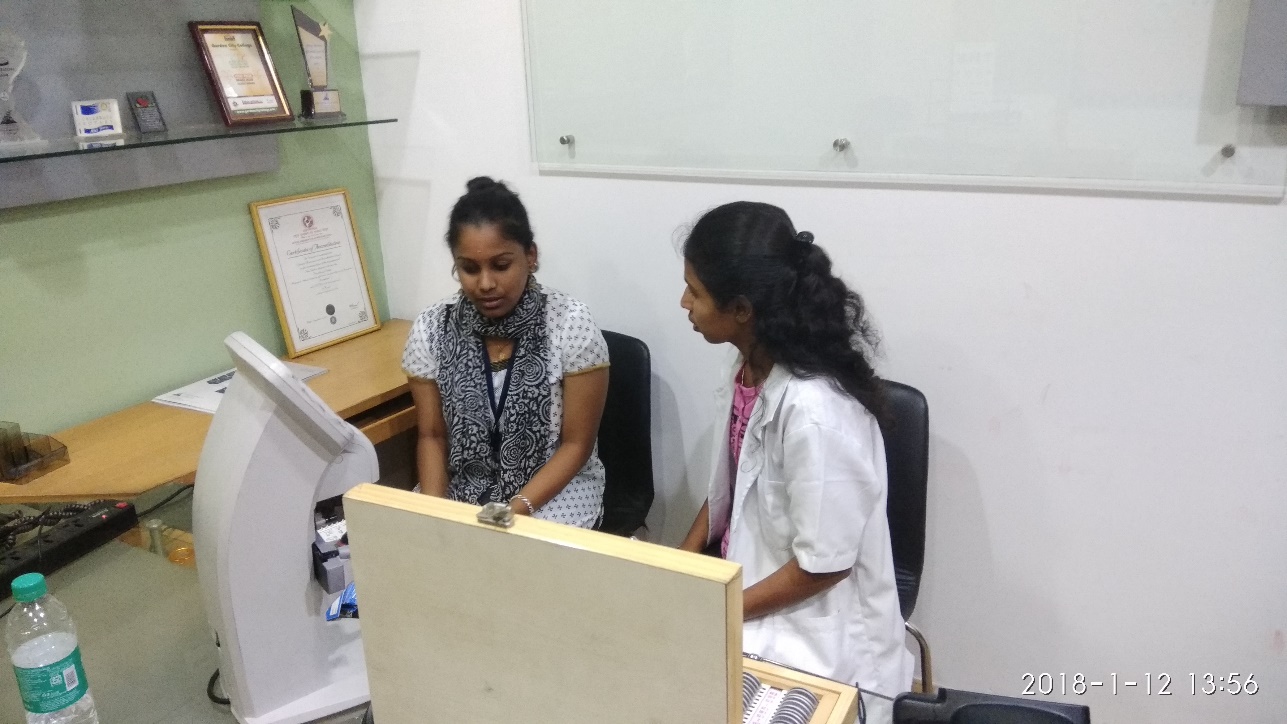 